Exercice : 1    www.pc1.ma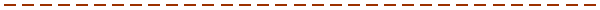 01)-un automobiliste parcourt une distance d = 300 km en un temps t = 3 h 45 min Quelle est la valeur de sa vitesse moyenne en km/h puis en m/s  ? 02)-un automobiliste parcourt une distance d = 187.5 km en un temps t = 1 h 25 min 30 s  Quelle est la valeur de sa vitesse moyenne en km/h puis en m/s  ? 03)-un automobiliste parcourt une distance d = 250 km en un temps t = 2 h 25 min 30 s  Quelle est la valeur de sa vitesse moyenne en km/h puis en m/s  ? 04)-un photon parcourt la  distance terre – soleil  d = 150 000 000 km en un temps t = 8  min 30 s  Quelle est la valeur de sa vitesse moyenne en km/s puis en m/s  ? 05) Un véhicule parcourt 1331 km en 11 h . Calculer sa vitesse moyenne?06) Un oiseau parcourt 248 m en 8 s . Calculer sa vitesse moyenne ?Exercice : 2      www.pc1.ma01 )  Conversion d'unités produits (m/s, km/h)       Convertir 288km/h   et  en m/ s.02 ) Convertir 420m/min  en m/s.
(On écrira la réponse sous la forme d'un entier ou d'un nombre décimal)Exercice : 3  www.pc1.ma01 ) Calculer une durée (+ conversion)Un routier doit se rendre dans un garage qui se trouve à 13 km. Il roule en moyenne à 56 km/h. Combien de heures mettra-t-il pour atteindre le garage ?Combien de minutes mettra-t-il pour atteindre le garage ?02) Un véhicule roule en moyenne à 84 km/h sur 672 km . Calculer la durée du trajet.Exercice : 4 Problème et conversion pour une vitesse avec donnéesSachant qu'au lancement d'une navette spatiale Venus se situe à 210 millions de kilomètres de la Terre et que la navette met 215 jours pour atteindre Venus.
Calculer la vitesse moyenne de la navette en km/s avec deux chiffres après la virgule.Top of FormExercice : 5 Calculer une distanceUn véhicule roule en moyenne à 86 km/h  pendant 11 h . Calculer la distance parcourue par ce véhicule.Exercice : 6 Calculer une vitesse moyenne avec calculs intermédiairesUn routier quitte son entrepôt à 7 h; le compteur du camion indique 44760 km. Il arrive chez son client à 12 h ; le compteur indique alors 45115 km. Calculer sa vitesse moyenne. 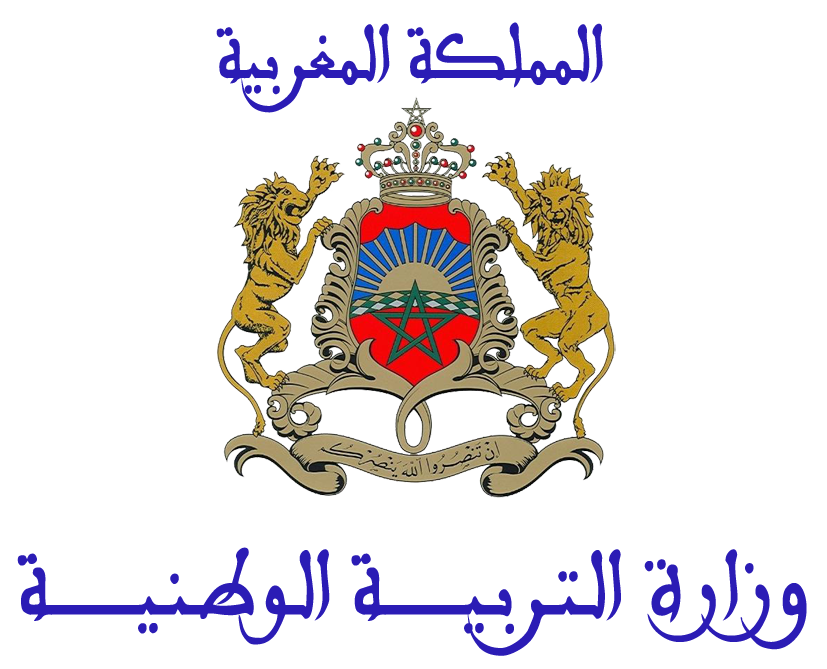 Région rabat sale KenitraDirection provinciale saleCollège sidi Mohamed bno Abdallah 2019/2020Matière : physique – chimie.Prof / EL MNAOUAR Région rabat sale KenitraDirection provinciale saleCollège sidi Mohamed bno Abdallah 2019/2020SERIE 02 .Prof / EL MNAOUAR 